GENERAL HEALTH AND SAFETY RISK ASSESSMENT FORMRisk Assessment GuidanceRisk Scoring SystemThe scoring system is provided as a tool to help structure thinking about assessments and to provide a framework for identifying which are the most serious risks and why.The overall level of risk is then calculated by multiplying the two scores together.Risk Level = Consequence / Severity x Likelihood (C x L)The Initial Risk Rating is the level of risk before control measures have been applied or with current control measures in place. The Residual Risk is the level of risk after further control measures are put in place. SiteMetchley 3G & Grass pitches ( rugby & football) (Tennis Courts were opened alongside S&F)DepartmentUniversity of Birmingham SportUniversity of Birmingham SportVersion / Ref No.8Activity LocationPritchatts Park Village ( 3G) and Metchley Lane siteActivity DescriptionReturn to Campus COVID-19: Building Risk AssessmentUniversity of Birmingham Sports clubs and Community clubs with season long hire of facilitiesFootball/ Rugby/Lacrosse Numbers determined by a combination of a) space hired, b)activity social distancing guidelines advised by sport’s national governing body c) UoB Social distancing guidelinesReturn to Campus COVID-19: Building Risk AssessmentUniversity of Birmingham Sports clubs and Community clubs with season long hire of facilitiesFootball/ Rugby/Lacrosse Numbers determined by a combination of a) space hired, b)activity social distancing guidelines advised by sport’s national governing body c) UoB Social distancing guidelinesReturn to Campus COVID-19: Building Risk AssessmentUniversity of Birmingham Sports clubs and Community clubs with season long hire of facilitiesFootball/ Rugby/Lacrosse Numbers determined by a combination of a) space hired, b)activity social distancing guidelines advised by sport’s national governing body c) UoB Social distancing guidelinesReturn to Campus COVID-19: Building Risk AssessmentUniversity of Birmingham Sports clubs and Community clubs with season long hire of facilitiesFootball/ Rugby/Lacrosse Numbers determined by a combination of a) space hired, b)activity social distancing guidelines advised by sport’s national governing body c) UoB Social distancing guidelinesAssessorSteve Harris- UBS&F H&S OfficerAssessment Date25/8/21Date of Assessment ReviewDec 21Dec 21Academic / Manager NameAndrew Alford- Director of SportAcademic / Manager Signature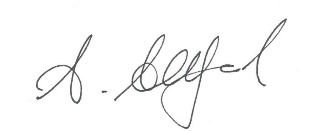 Hazard AssessmentHazard AssessmentHazard AssessmentHazard AssessmentControl AssessmentControl AssessmentControl AssessmentControl AssessmentControl AssessmentControl AssessmentControl AssessmentControl AssessmentControl AssessmentActionsActionsActionsHazard CategoryHazards IdentifiedWho might be harmed?StaffStudentsContractors  OthersHow might people be harmed?Existing Control MeasuresInitial Risk RatingInitial Risk RatingInitial Risk RatingAre these adequate?Yes/NoChanges to/ Additional ControlsResidual Risk RatingResidual Risk RatingResidual Risk RatingOwnerDue DateAction CompleteHazard CategoryHazards IdentifiedWho might be harmed?StaffStudentsContractors  OthersHow might people be harmed?Existing Control MeasuresSLRAre these adequate?Yes/NoChanges to/ Additional ControlsSLROwnerDue DateAction CompleteOrganisationalPsychological well beingStaff, StudentsAnxiety and stress caused by concerns around returning to work and studies on CampusRegular communication is in place (individual and group) via team meeting, one to one meetings, via zoom, skpe.to ensure staff and students are not ill-informed about returning to work safely.Advice is shared with staff members and staff have been fully briefed and kept up to date with current advice on staying protected through the University’s lines of communications (i.e. line managers, Internal Comms) and shared with staff via team meeting, one to one meetings, health and safety committees/forums using zoom and Skype as well as staff dedicated information of the UBS&F  staff information website (here)( password - ubsfstaysafe and the University’s Coronavirus FAQs click here. Risk assessment shared with staff and an electronic copy is available on the Sport shared drive and on the UOB S&F staff webpage:  https://sportandfitness.bham.ac.uk/staffstaysafe/ (Password- ubsfstaysafe)New workplace/controls put in place to reduce risk of exposure to COVID 19 are documented in procedures and policies and disseminated to employees through Line Managers and Heads of Department. These include:On-line induction materials for returning to campus: combination of the guidance and videos. https://intranet.birmingham.ac.uk/staff/coronavirus/essential-resources-and-checklist.aspxReturn to Campus COVID-19: Building Risk Assessment (This completed Risk Assessment)All UBS&F Staff have access to the Covid-19 Operating procedures that are updated termly. These have been circulated to staff and referenced at staff meetings after each period of furloughing.https://docs.google.com/document/d/1w2NmvNoZJ-5G91UakVj5AhDdF8vi8LlI18iLEoBtuUA/edit#Line managers are aware of how big changes to working arrangements may cause additional work-related stress and affect their employees’ mental health and wellbeing and individuals have been made aware via  return to work induction programme ( via zoom 27th  -29th July inc,  team meeting, one to one meetings, health and safety committees/forums of guidance available in relation to this: https://www.hse.gov.uk/stress/https://intranet.birmingham.ac.uk/staff/coronavirus/Coronavirus-wellbeing-support.aspxhttp://www.selfhelpguides.ntw.nhs.uk/birmingham/leaflets/selfhelp/Stress.pdf339YOrganisationalPsychological well beingStaff, StudentsAnxiety and stress caused by concerns around returning to work on CampusManagers hold regular informal discussion; at team briefings, weekly team meetingsConcerns on workload issues or support needs are escalated to line manager By weekly catch-upsWeekly Heads of Dept meetings (HOD)Existing risk assessments including those for new or expectant mothers, who maybe programmed to clean facilities around bookings have been reviewed and revised to reflect new working arrangements. Reasonable adjustments made, including those needed for PEEPs especially in relation to who will assist with their evacuation in an emergency, to avoid staff that require them including disabled workers being put at a disadvantage. Information on the full range of Coronavirus – Covid-19 support available for staff including those who were previously advised by Occupational Health or a medical professional (including a midwife in respect of pregnancy) not to work on campus and staff who are in the clinically extremely vulnerable group (i.e. those previously advised to shield) is available here. Employees who have concerns about either working on Campus or working from home/remotely have discussed these with their line manager or supervisor and concerns have been formally recorded and where necessary they have been signposted to the EAP for support and / or a referral to occupational health  has been made using a standard Management Referral available via the HR Portal.Employees are made aware of support mechanisms available to them (e.g. counselling, occupational health, HR, etc.) through line managers, internal communications and University webpages: https://intranet.birmingham.ac.uk/staff/coronavirus/faqs-for-staff.aspxhttps://intranet.birmingham.ac.uk/hr/wellbeing/index.aspxhttps://intranet.birmingham.ac.uk/hr/wellbeing/workhealth/index.aspxThis link is for students:https://intranet.birmingham.ac.uk/student/coronavirus/Wellbeing.aspx339YBiologicalVirus transmission in the workplaceStaffStudentsExposure to respiratory droplets carrying COVID-19 from an infectious individual transmitted via sneezing, coughing or speaking.Staff continue to work using the mixed model of site and home based (hybrid working) as agreed with line manager, in line with Government and University guidance. Managers ensure staff with any form of illness does not attend work/Campus until the illness has been verified as not being Covid-19. Managers keep track of when staff can return to work /Campus after the symptom free period. Regular access to the Lateral Flow Device tests and kits are available to staff and students who are coming onto campus. Staff and students are strongly encouraged to test twice a week and to record their results on the Government’s reporting website site: https://www.gov.uk/report-covid19-result and to report any positive test results to the University using the COVID-19 reporting form.  The University’s On-line induction materials for returning to campus  combination of the guidance and videos have been provided and completed for all staff working in University buildings. To help with consistency and adherence to building specific measures such as access routes, occupancy limits etc. staff from other departments accessing the building (such as cleaning and Estates) have received a  building specific induction including information and on site induction.Schedules for essential services and contractor visits revised to reduce interaction and overlap between people and building managers and occupants informed of when the visits will take place and which services are being maintained.Building is not open for changing rooms use.  Externally accessed toilets will be opened.These toilets will be cleaned by trained UBS&F staff during programmed cleaning sessions in-between bookable sessions339YEnvironmentalVirus transmission in the workplace due to lack of social distancing Staff. StudentsExposure to respiratory droplets carrying COVID-19 from an infectious individual transmitted via sneezing, coughing or speaking.Workplace routines changed to ensure room/building capacity calculated to maintain at least 2m social distancing is not exceeded including: Hiring Groups self-manage, thus reducing the need for staff to leave their activity bubble.Hiring groups complete RETURN TO SPORT online meetings with H&S officer. In this their risk assessment is discussed including their measures to a)reduce social clustering and b)implementing good hygiene practices. Hiring group must have Track & trace process in place before allowed to hire facilities.Staff hours staggered to enable them to spend time at Metchley sites as scheduled. Same person cleans Metchley sites that shift.Staff have defined tasksArrival and departure times at work have been staggered to reduce crowding into and out of the workplace, taking account of the impact on those with protected characteristics. Staff have been separated into teams to reduce contact between employees.2 x teams per day. Early & Late. Appointed staff from each will clean Metchley Pavilion and 3G Pitch each day, thus reducing the team by one but increasing social distancing.Bookings will only be taken for National Governing Body affiliated Clubs and clubs who have provided the appropriate post Covid-19 risk assessment and undergone UBS&F post covid Designated Persons trainingJob and location rotation reduced by having one designated person cleaning Metchley Pavilion and Metchley 3G per shiftTo help contain clusters and outbreaks and assist the University with any requests for data by the NHS Test and Trace service a temporary record of shift patterns and teams and attendance in the building is kept for 21 days. NHS Test and Trace QR code is displayed in the building for visitors and staff to scan using the NHS Covid-19 app.Staff will be able to be track & traced by appointing them to clean Metchley each day.Hiring groups will have to have registration processes in place as a pre-requisite of bookingProcedure in place for dealing with instance of unexpected employee, identified through not being included on the Department approved list and not wearing the authorised lanyard) 3rd party arrival e.g. Refused entry until they have completed return to campus training and managers can evidence said training.1st day back at work staff have to register their staff card on UBS&F track & trace system. This process involves a recap of staff responsibilities forPersonal Hygiene.Cleaning responsibilitiesEmergency procedures for accidents & evacuationsDue to the potential increased risk of transmission from aerosol transmission steps have been taken to avoid people needing to unduly raise their voices to each other e.g. not playing music or broadcasts at a volume that makes normal conversation difficult, using microphones during training sessionsVisits by contractors managed through UBS&F Maintenance Coordinator and/or Health & Safety officer alongside Estates maintenance & Technical Officers, and only if the visit is essential.Metchley 3G has separate changing porta cabins. No one way system can be put in place so incoming group will wait outside the pitch until the Non-work related gatherings (social) amongst employees have been discouraged whilst at work and alternative arrangements made where possible e.g. meeting virtually or outside.Large gatherings including events in public outdoor spaces that are organised by the University that are unable to be provided by alternative IT solutions are only permitted with steps to mitigate the risk of transmission and in line with COVID-19 Secure guidance including the completion of a specific risk assessment. https://www.gov.uk/guidance/working-safely-during-coronavirus-covid-19 For this facility this would be Football, Hockey, rugby, netball fixtures as part of league tournament.No recreational bookings are being taken.COVID marshals (UBS&F staff when in residence) within the building, will also monitor compliance against the COVID Secure measures and will implement the Escalation Process, if compliance of the COVID safe measures is breached. Managers perform frequent evaluation against social distances controls. H&S Officer and Club Development Officers will Carry out spot-checks on all hiring clubs for their 1st sessions and agree reasonable adjustments based on observations if required.Staff are reminded through start of shift briefings on a daily basis of the importance of social distancing both in the workplace and outside of it. Near-miss reporting is encouraged to identify where controls cannot be followed or people are not doing what they should. Hiring groups have to add this into their risk assessment as a control UBS&F require them to doOnly work authorised and approved by the Government and University is permitted in University buildings.No working in close proximity to people and in particular a person’s face, mouth and nose, for an extended period of time (the majority of the working day) is permitted unless the work is e such as in clinical settings, like a hospital, or other close contact roles for example, Occupational Health clinical services where there is an activity specific risk assessment and PPE is provided for individuals undertaking this work. Further increasing the frequency of hand washing and provision of hand sanitiser,  surface cleaning with signage around facilities stating this and access to toilets before during and after their bookingKeeping the activity time involved as short as possible.  ( up to 2hrs for matches and training)Hygiene guidance given such as avoiding touching eyes, nose, mouth and unwashed hands, cover your cough or sneeze with a tissue, and throw it away in a bin and wash your hands. Signage in toilets explaining thisIndividuals (including staff, students, visitors and contractors), unless except, are required to wear face coveringsPHE quick guides for correct donning and doffing of PPE for non-AGPs. as well as for AGPs has been utilised for examples in best practice for putting on and taking off (donning and doffing).Face coverings are not PPE and are not normally required to be worn in the workplace but the University strongly encourages staff, students, contractors and visitors to continue to wear face coverings inside buildings and where people choose to wear them they are supported. Where face coverings may reduce the risk of transmission from one person to another e.g. in congested areas, crowded enclosed spaces and where people may come into contact with people they do not normally meet, signs are displayed requesting individuals to wear a face covering with the expectation that individuals will wear a face covering in these areas. Individuals, unless exempt, are required to wear face coverings, in all University learning environments, where the use of the face covering does not impact teaching and learning. Information provided in the University and local communications and signs displayed informing people of the mandatory requirement to wear a face covering within the buildingWhen wearing a face covering you should:wash your hands thoroughly with soap and water for 20 seconds or use hand sanitiser before putting a face covering onavoid wearing on your neck or foreheadavoid touching the part of the face covering in contact with your mouth and nose, as it could be contaminated with the viruschange the face covering if it becomes damp or if you’ve touched itavoid taking it off and putting it back on a lot in quick succession (for example, when leaving and entering buildings)When removing a face covering:wash your hands thoroughly with soap and water for 20 seconds or use hand sanitiser before removingonly handle the straps, ties or clipsdo not give it to someone else to useif single-use, dispose of it carefully in a residual waste bin and do not recycleif reusable, wash it in line with manufacturer’s instructions at the highest temperature appropriate for the fabricwash your hands thoroughly with soap and water for 20 seconds or use hand sanitiser once removedAdequate training has been provided on what PPE is required (i.e. gloves, masks, aprons, goggles)  the correct donning/doffing of PPE and face fit testing. Government advice is followed:https://www.gov.uk/government/collections/coronavirus-covid-19-personal-protective-equipment-ppehttps://www.gov.uk/government/publications/covid-19-decontamination-in-non-healthcare-settings/covid-19-decontamination-in-non-healthcare-settingsPHE quick guides for correct donning and doffing of PPE for non-AGPs. as well as for AGPs. 19 has been utilised for examples in best practice for putting on and taking off (donning and doffing). Face coverings are not PPE and are not required to be worn in the workplace where 2m social distancing can be maintained. However where people choose to wear them managers support them. UBS&F staff have done training on the above specific to cleaning tasks. 339Biological Suspected case of COVID-19 Staff,StudentsExposure to respiratory droplets carrying and contact with an object that has been contaminated with COVID-19.Response plan in place in the event a confirmed or suspected case of COVID-19 and communicated and includes:If a person becomes unwell in the workplace with suspected COVID-19, they will be sent home in accordance to the University guidance. Managers will follow the NHS Test and Trace workplace guidance: https://www.gov.uk/guidance/nhs-test-and-trace-workplace-guidanceThe area will be cleaned in accordance with the specific Government guidance and includes:Cleaning an area with validated disinfectants after someone with suspected coronavirus (COVID-19) has left will reduce the risk of passing the infection on to other peopleWhere possible the area will be closed and secure for 72 hours, before cleaning as the amount of virus living on surfaces will have reduced significantly by 72 hoursDisposable gloves, masks and aprons will be worn for cleaning. These will be double bagged, then stored securely for 72 hours then thrown away in the regular rubbish after cleaning is finishedOnce symptomatic, all surfaces that the person has come into contact with will be cleaned with validated disinfectants (including touchpoints)Cleaning supplies are stored in the facilities offices. Provision and monitoring of adequate supplies of cleaning materials are in place Team briefed as part of the post covid-19 return to work briefings on actions to be taken in the event of someone being suspected of having COVID-19.Staff must tell their line manager if they develop symptoms. Absence will be managed in accordance to the University guidance provided.Employees to follow the Government advice: https://www.gov.uk/coronavirusLine managers will maintain regular contact with staff members during this time, in accordance with the University sickness absence guidance and monitor for signs of symptoms in the remaining workforce and keep Senior Managers informed of the situation whilst following the Government’s guidance for contact tracing: contact with co-workers: https://www.gov.uk/guidance/nhs-test-and-trace-workplace-guidanceIf an individual tests positive for COVID-19 this will be managed in accordance with the University’s Test, Trace and Protect Process.If multiple cases of coronavirus appear in a workplace, an outbreak control team from either the local authority or Public Health England will, if necessary, be assigned to help the University manage the outbreak. The University will seek advice from the local authority in the first instance.Individuals will be told to isolate because they:have coronavirus symptoms and are awaiting a test resulthave tested positive for coronavirusmeet the criteria included in the Government Stay at Home Guidance339YBiologicalSomeone entering the workplace with COVID-19Staff,CustomersExposure to respiratory droplets carrying and contact with an object that has been contaminated with COVID-19.Any hiring groups visiting the site will be responsible for informing their participants, that they are not to enter if they’re experiencing COVID-19 symptoms or should be self-isolating under the government Guidelines.If a person becomes unwell in a University workplace with suspected COVID-19, they will be sent home in accordance to their company’s guidance. University managers will follow the NHS Test and Trace workplace guidance for any University staff that may have come into contact with them: https://www.gov.uk/guidance/nhs-test-and-trace-workplace-guidance339YEnvironmentalVirus transmission in the workplaceStaff,CustomersContact with an object that has been contaminated with COVID-19 and which subsequently transmits this to another person e.g. surfaces, any inanimate objects & touch points including work surfaces, work equipment, door handles, banisters, chair arms and floors.Individuals have been instructed and are regularly reminded at start/end of shift team briefings to clean their hands frequently with soap and water for 20 seconds and the importance of proper drying in accordance with the NHS Guidance:https://www.nhs.uk/live-well/healthy-body/best-way-to-wash-your-hands/Posters are displayed around the workplace including in welfare facilities. Signage located on entrance to pitches reminding users of cleaning guidance. Access to welfare facilities ( toilets only) adjacent to the pitchesStaff have been informed to check their skin for dryness and cracking and to inform their line manager or supervisor if there is a problem.Customers are reminded to catch coughs and sneezes in tissues – Follow: “Catch it, Bin it, Kill it” and to avoid touching face, eyes, nose or mouth with unclean hands. Posters are displayed around the workplace.To help reduce the spread of coronavirus (COVID-19) individuals are reminded of the public health advice:https://www.gov.uk/government/publications/coronavirus-outbreak-faqs-what-you-can-and-cant-do/coronavirus-outbreak-faqs-what-you-can-and-cant-doUBS&F will provide local guidance on facility use which is referenced in their post covid-19 facility risk assessment submitted as a condition of hireA review of the cleaning regime for the building/area to ensure controls are in place to keep surfaces clean and free of contamination has been undertaken, cleaning products and disposable cloths have been made available to all occupants and everyone has been briefed on the importance of keeping surfaces and work equipment clean.  Staff are reminded of hygiene guidelines at start and end of shift briefings. On the importance of keeping surfaces and work equipment clean.  Sharing of equipment is restricted to the Guidelines set by the Sports National Governing Bodies. Hiring groups will be responsible for cleaning their equipment. UBS&F will not hire/lend equipment to hiring clubsObjects and surfaces that are touched regularly are cleaned frequently by UBS&F trained staff as programmed around bookings and cleaning slots UoB Cleaning Services recommended cleaning products, such as door handles and keyboards, and making sure there are adequate disposal arrangements.Internal doors that are not signed as fire doors (unless held open with a mechanical device) kept open whilst working (last person out shuts the doors) to prevent multiple people using door handles. Office space will not be staffed initially as changing rooms are closed. External toilets will be periodically cleaned at programmed cleaning times by trained UBS&F staff programmed in around bookings and cleaning slotsThere is clear desk policy in place to reduce the amount of personal items on desks and work benches to be practiced when the space is in use or not in use.Non-business deliveries stopped, for example, personal deliveries to workers.Everyone is encouraged at start of shift briefings to keep personal items clean including washing spectacles with soap and water, clean phones, keyboards and shared machinery handles etc. before after and during work. Monitoring and supervision arrangements have been put in place to ensure people are following controls e.g. implementing the new cleaning regime, following hygiene procedures etc. These will be monitored by Duty Managers on shift and spot –checks by the Health & Safety Officer.COVID-19 cleaning products used have a current valid chemical risk assessment in place and are used in accordance with all prescribed risk controls and monitoring requirements. Chemicals are stored in the facility offices and are labelled according to the Globally Harmonised System of Classification and Labelling (GHS). (See location specific chemical risk assessments for cleaning products used within the area). All university staff are encouraged to avoid direct personal contact with others i.e. shaking hands etc.339YOrganisational Exposure to Existing HazardsStaff,CustomersIncreased risk of harm due to controls included in existing risk assessments & safety arrangements affected by COVID-19 measuresAll relevant pre-existing (non COVID) risk assessments including lone working assessments and procedures have been reviewed to take into account the impacts of social distancing and other COVID counter measures.PPE related risk assessments have been reviewed to ensure that PPE is provided on an individual basis. Usage is monitored to ensure suitable level of stock of certain PPE such as face masks etc. during this time due to global shortages. Individuals maintain their own equipment in a sterile condition. Storage has been reviewed to provide individual storage arrangements. The taking of PPE home is not permitted.Emergency Procedures reviewed and revised including:Communication: people have been made aware as part of their return to work onsite training ( 28th July  -7th August) that in an emergency, for example, an accident or chemical spill or fire, people do not have to stay 2m apart if it would be unsafe.Fire procedures:  number and details of nominated fire warden(s) in place, fire muster point confirmed and PEEP requirements defined including who will assist with their evacuation in an emergency.  All staff and customers who declared a disability pre lockdown have been asked to contact UBS&F H&S Officer to review their PEEP as part of their returning to use facilities. Required modifications to fire alarm practices and evacuation drills to cater for COVID-19 measures have been addressed; ensuring that the activity is still compliant with relevant building and fire codes. First Aid: First aid needs assessment reviewed to take into account the impact of any Local or National Government requirements and any new Guidelines issued by the University or HSE, and first aid information including the location of first aid kits and first aider contact information up to date. Hygiene:  Washing facilities with soap/gel available. People involved in the provision of assistance to others have been informed to pay particular attention to sanitation measures immediately afterwards including washing hands.Safety critical roles will remain in place to aid safe operation. In the event of safety critical roles not being available then a dynamic risk assessment shall be performed by  UBS&F Health & Safety Officer to ensure measures are introduced to mitigate risk (for example, another area within the building or campus could have a critical role such as first aider that could cover as a temporary solution).Security implications of changes made to operations and practices in response to COVID-19, have been considered, mitigations have been introduced for any new or altered security risks.Business continuity and disaster recovery plans updated based on COVID-19 19 Local or National Government requirement implications including Contingency plan in place for possible switch back to national or local lockdown.Life-saving rules, will continue to be governed, enforced and communicated during COVID-1919 especially during any Local or National Government lockdowns  in particular “speaking up” if they witness any unsafe behaviours, conditions or symptoms related to COVID-19.339YEnvironmentalVirus transmission outside of the workplaceStaff,CustomersExposure to respiratory droplets carrying and contact with an object that has been contaminated with COVID-19.On the outside / approach to the building there is signage to warn all prior to entering this building social distancing is in place.There is signage in the operati0onal toilets advising staff to wash their hands regularly and not to touch their face.Building access control is used during busy spells in the building and for any Local or National Lockdown periods326OrganisationalTravelling to workStaff,CustomersExposure to respiratory droplets carrying COVID-19.Individuals travelling to University premises or on behalf of the University are encouraged to follow the Government’s safer travel for passengers to help them stay safe, and protect others by controlling the spread. Where people are travelling together in any one vehicle, they are encouraged to:use fixed travel partnersnot sit face-to-faceopen windows and switch on ventilation systems that draw in fresh air. Open windows only partially if it’s cold. frequently clean their vehicle including objects and surfaces that are touched regularly, such as door handles and vehicle keys.326YOrganisationalDriving at workStaff,CustomersExposure to respiratory droplets carrying and contact with an object that has been contaminated with COVID-19.Non-essential travel is not permitted during the National Lockdown period and is minimised at all other times – remote options considered first. Staff will be programmed to clean facilities at designated cleaning times. They have the option to use their own car, with UBS&F providing appropriate cleaning materials. Staff can walk to site if they wish. Adequate time will be programmed in313YMechanicalMachinery & EquipmentStaff, CustomersExposure to respiratory droplets carrying and contact with an object that has been contaminated with COVID-19.Equipment and surfaces that are touched regularly will be frequently cleaned and disinfected by trained UBS&F staff programmed to this facility dependent onCustomers Guidelines will include not touching equipment if possible.Staff will clean down equipment in cleaning times ( football, lacrosse nets/goalsNo equipment (bibs, balls, goals, whistles) are hired out. All hiring clubs to sanitise their own equipment along National Governing Bodies guidelines326YEnvironmentalVentilationStaff,CustomersExposure to respiratory droplets carrying COVID-19.There is no mechanical ventilation within these facilities.Building users are encouraged where possible to ensure windows are open.339YConsequence / Severity score (severity levels) and examples of descriptors Consequence / Severity score (severity levels) and examples of descriptors Consequence / Severity score (severity levels) and examples of descriptors Consequence / Severity score (severity levels) and examples of descriptors Consequence / Severity score (severity levels) and examples of descriptors 1 2 3 4 5 Domains Negligible Minor Moderate Major Catastrophic Impact on the safety of staff, students or public (physical / psychological harm) Minimal injury not requiring first aid or requiring no/minimal intervention or treatment. No time off workMinor injury or illness, first aid treatment needed or requiring minor intervention.Requiring time off work for <3 days Moderate injury  requiring professional intervention Requiring time off work for 4-14 days RIDDOR / MHRA / agency reportable incident Major injury leading to long-term incapacity/ disability (loss of limb)Requiring time off work for >14 days Incident leading  to death Multiple permanent injuries or irreversible health effectsLikelihood score 1 2 3 4 5 FrequencyRare Unlikely Possible Likely Almost certain Broad descriptor This will probably never happen/occur Do not expect it to happen/occur but it is possible it may do soMight happen or occur occasionallyWill probably happen/occur but it is not a persisting issueWill undoubtedly happen/occur, possibly frequentlyTime-framed descriptorNot expected to occurfor yearsExpected to occurat least annuallyExpected to occur atleast monthlyExpected to occur at least weeklyExpected to occur at least dailyProbability Will it happen or not?<0.1 per cent0.1–1 per cent1.1–10 per cent11–50 per cent>50 per centLikelihood Likelihood Likelihood Likelihood Likelihood Likelihood score 1 2 3 4 5 Rare Unlikely Possible Likely Almost certain 5 Catastrophic 5 10 15 20 25 4 Major 4 8 12 16 20 3 Moderate 3 6 9 12 15 2 Minor 2 4 6 8 10 1 Negligible 1 2 3 4 5 